Player Contract – Permanent Position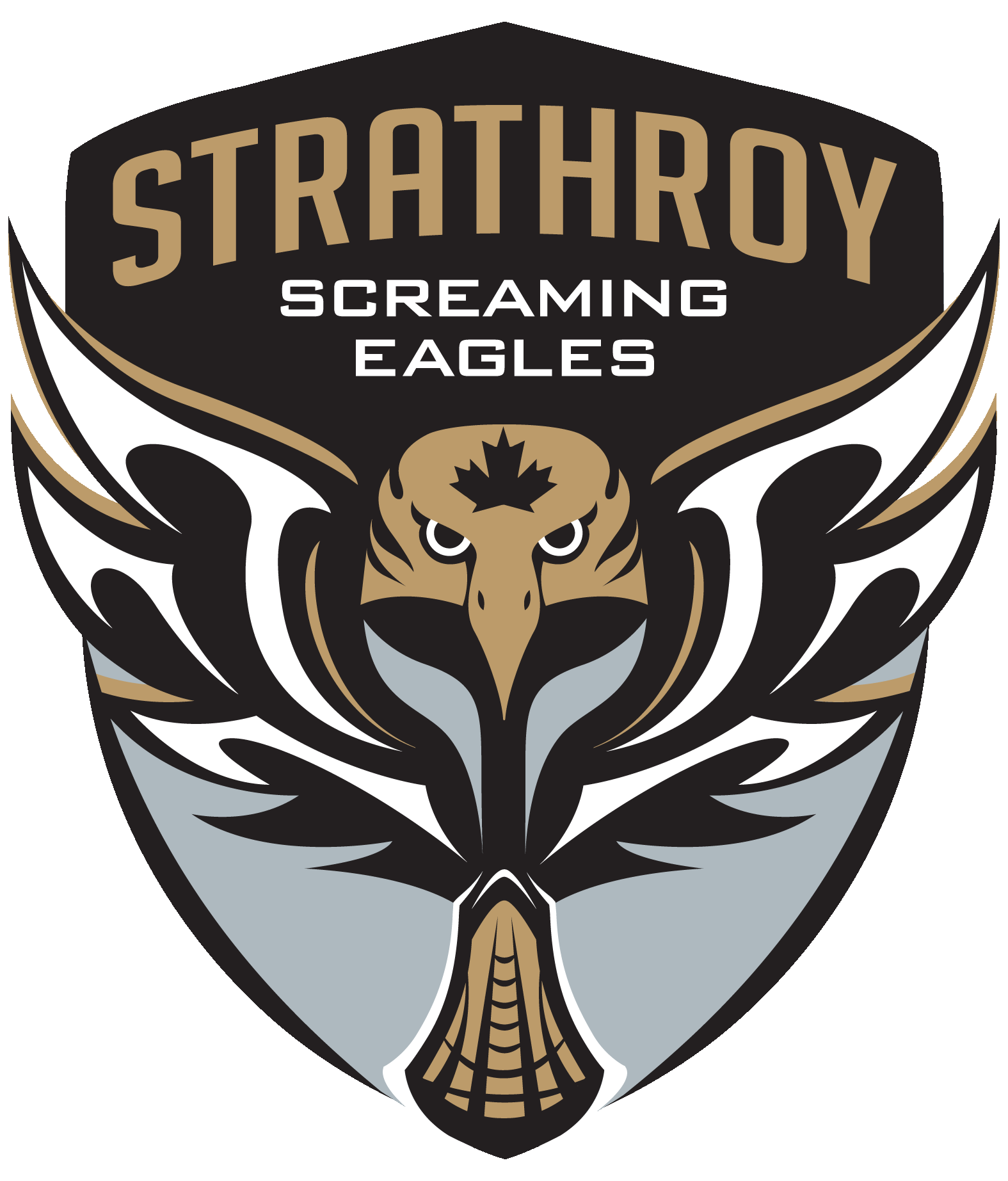 Strathroy Screaming EaglesPlease read the following terms and conditions related to a permanent roster position with the Strathroy Screaming Eagles.  Acknowledgment and acceptance of the following terms and conditions at the bottom of this page is required to proceed with your participation on this team.Bench Staff Conditions: 1. We will commit to organize and attend all practices and games. 2. We will prepare appropriate drills for every practice and strategies for every game. 3. We will attempt to improve all player skills and abilities, while encouraging teamwork.4. We will make the games and practices as enjoyable and fun as possible. 5. We will keep open communication with all parents and players.6. We will play every player equally to the best of our ability except possibly during Power Plays, Penalty Kills, Tournaments and Provincials.7. We will follow all SMLA Policy as listed on the SMLA web site.Player Conditions: Players will participate in every game, tournament and practice except for illness, injury, vacation, personal matters, or suspensions. If a player must miss a game or practice, the coach/manager must be notified as early as possible. Players will always abide by the following principles: Respect the rules of the game. Respect your opponents. Respect the officials and their decisions. Respect all bench staff, parents and SMLA Volunteers. Respect your fellow teammates.Players will always maintain self-control.  Players must arrive at the arena 45mins prior to their game and within sufficient time for their scheduled practice.Abusive or foul language directed towards teammates, coaches, parents, opponents, or officials will not be tolerated and will result in disciplinary action. Players will not be critical of teammates and never discuss teammate abilities except to encourage good team play. Players must read and sign the SMLA Harassment, Bullying and Abuse Policy.Players are responsible for their own equipment and will ensure that it is complete, safe and in good working condition. Players should have their own water bottle.No cell phones are allowed in the dressing room.Failing to abide by theses conditions or any inappropriate behavior while playing for this team may result in disciplinary action determined by the Bench Staff or SMLA Board.Team: ____________________________________  Date:______________________________________Parent/ Guardian Name and Signature: _____________________________________________________Players Name and Signature: ______________________________________________________________